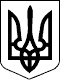 БЕРЕГІВСЬКА РАЙОННА ДЕРЖАВНА АДМІНІСТРАЦІЯЗАКАРПАТСЬКОЇ ОБЛАСТІД О Р У Ч Е Н Н Я02.12.2019                                            Берегове                                       №  02-8/17У зв’язку з утворенням відділу освіти райдержадміністрації та відділу культури, молоді та спорту райдержадміністрації, згідно з пунктом 2 розпорядження голови райдержадміністрації 31.10.2019 № 353 „Про оптимізацію  структурних підрозділів Берегівської райдержадміністрації та затвердження граничної чисельності працівників”, шляхом реорганізації відділу освіти, молоді та спорту та передачею частини повноважень  відділу культури і туризму райдержадміністрації:Начальнику відділу освіти, молоді та спорту райдержадміністрації, начальнику відділу культури і туризму райдержадміністрації      1. Розробити Положення про методичний кабінет до вимог чинного законодавства та подати на погодження  голові райдержадміністрації.                                  Термін: до 16 грудня 2019 року2. Контроль за виконанням цього доручення залишаю за собою.Голова державної адміністрації	       	                   	     Іштван  ПЕТРУШКАТетяна СЕНЬКО 2-43-08